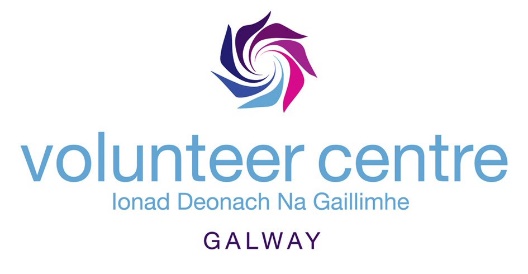 County Outreach and Reserve Development OfficerWhere did you see this position advertised? ……………………………….…..If offered this position, when could you start? ………………………………..…..______________________________________________________________Personal DetailsSurname:	…………….………….…....     First Name:  ……………….……………Address:	……………………….……. 	 Home Phone No.: ………………..…….             	……………………….....….     Mobile No.:  …………...……….…..…..            	…………………………......     Email Address:  ……………….….....…………………..Describe how your experience and personal qualities make you suitable for this position and why you are interested in this job?…………………………………………………………………………………………………………………………………………………………………………………………………………………………………………………………………………………………………………………………………………………………………………………………………………………………………………………………………………………………………………………………………………………………………………………………………………………………………………………………………………………………………………………………………………………………………………………………………………………………………………………………………………………………………………………………………………please use back of this page if necessaryEmployment HistoryPlease start with your current/most recent employer and explain any absence from continuous employment. 1. 	 Name and address of current/most recent employer:      	…………………………………………………………...      	…………………………………………………………...      	…………………………………………………….……..      	…………………………………………………………....Post: 	 ……………………………..………        Salary:  ……..…………..……Dates:   from  ……………..…….…...…….   to  …………………...…….…….Describe role: ……………………………………..………………………. ……………………………………………………………………………………………………………………………………………………………………………………………………………………………………………………………………………………………………………………………………………………………………………………Main accomplishments/Key experiences:…………………………………………………………………………………………………………………………………………………………………………………………………………………………………………………………………………………………………………………………………………………………………………Reason for leaving:  .……………………………………………………………….Other relevant information …………………………………………………………………………………………………………………………………………………………………………………………………………………………………………………………………………………………………………………………………………………………………………2.	Name and address of previous employer:      	…………………………………………………………...      	…………………………………………………………...      	…………………………………………………….……..      	…………………………………………………………....Post: 	……………………………..………        Salary:  ……..…………..……Dates:  from ……………..…….…...…….   to  …………………...…….…….Describe role: ……………………………………..………………………. ……………………………………………………………………………………………………………………………………………………………………………………………………………………………………………………………………………………………………………………………………………………………………………………Main accomplishments/Key experiences:…………………………………………………………………………………………………………………………………………………………………………………………………………………………………………………………………………………………………………………………………………………………………………Reason for leaving: .……………………………………………………………….Please give details of other work, including voluntary work which you consider relevant:…………………………………………………………………………………………………………………………………………………………………………………………………………………………………………………………………………………………………………………………………………………………………………EducationPlease start with most recent first.Other training or qualifications you consider relevant:…………………………………………………………………………………………………………………………………………………………………………………………………………………………………………………………………………………………………………………………………………………………………………………………………………………………………………………………………………………………………………………………………………………………………………………………………………………………………………………………General InformationDo you speak Irish fluently?		   		Yes           No   
Do you have a current driver license?   			Yes           No   Do you have a car which you can use for work?   	Yes           No   Are you willing to work out-of-hours,       			for which you will get time of in-lieu?  			Yes           No   If you are a non-EU national, please provide details of working permit held:………………………………………………………………………………………………………………………………………………………………………………………………………………………………………………………………………………Please include any other information which you consider relevant. …………………………………………………………………………………………………………………………………………………………………………………………………………………………………………………………………………………………………………………………………………………………………………______________________________________________________________Please provide two referees, including phone contact number – one of whom should be your most recent employer.  No referee will be contacted without your prior consent.  Appointments are subject to satisfactory references.  ……………………………………….                  …………………………………..……………………………………….                   ………………………………….……………………………………….                  …………………………………..……………………………………….                   ………………………………….I declare that the information given on this form is correct and can be treated as part of any contract of employment. Signature:   	______________________________    Date: ______________Print Name:	______________________________Please return to Donncha Foley, Development Manager, Galway Volunteer Centre, 27 William Street West, Galway by 5.00pm Friday May 7th (donncha@volunteergalway.ie)  Course titleInstitutionDatesResultContentContentContentContentCourse titleInstitutionDatesResultContentContentContentContentCourse titleInstitutionDatesResultContentContentContentContent